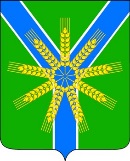 АДМИНИСТРАЦИЯ БРАТСКОГО СЕЛЬСКОГО ПОСЕЛЕНИЯ УСТЬ-ЛАБИНСКОГО РАЙОНАП О С ТА Н О В Л Е Н И Еот 10 апреля 2023г.                                                                                       №34хутор БратскийОб определении мест, предназначенных для выгуладомашних животных на территории муниципального образования Братское сельское поселение Усть-Лабинского района В соответствии со ст. 5(1) закона Краснодарского края от 02.12.2004 года № 800-КЗ «О содержании и защите домашних животных в Краснодарском крае», статьей 14 Федерального Закона от 06.10.2003 г. №131-ФЗ «Об общих принципах организации местного самоуправления в Российской Федерации», решением  Совета от 27 октября 2017 года №2, протокол №49 «Об утверждении Правил по  благоустройству территории Братского сельского поселения Усть-Лабинского района», Уставом  Братского сельского поселения Усть-Лабинского района, постановляю:1. Определить места, предназначенные для выгула домашних животных на территории Братского сельского поселения Усть-Лабинского района согласно приложению №1.2. Определить требования к выгулу домашних животных на территории Братского сельского поселения Усть-Лабинского района согласно приложению №2.3. Постановление администрации Братского сельского поселения Усть-Лабинского района от 29.03.2021 года №26 «Об определении мест, предназначенных для выгула домашних животных на территории муниципального образования Братское сельское поселение Усть-Лабинского района» признать утратившим силу. 4. За нарушение требований, указанных в настоящем постановлении, владельцы домашних животных могут быть привлечены к административной ответственности в порядке, предусмотренном действующим законодательством.5. Общему отделу администрации Братского сельского поселения Усть-Лабинского района (Хасиятуллова) обнародовать настоящее постановление в установленном порядке, (Лапекина) разместить на официальном сайте администрации Братского сельского поселения Усть-Лабинского района в информационно-телекоммуникационной сети «Интернет».6. Контроль за выполнением настоящего постановления оставляю за собой.7. Постановление вступает в силу со дня его официального обнародования.Глава Братского сельского поселения Усть-Лабинского района 							Г.М.ПавловаПриложение  №1к постановлению администрацииБратского сельского поселенияУсть-Лабинского районаот 10.04.2023 г.  №34Места для выгула домашних животных на территориимуниципального образования Братское сельское поселениеУсть-Лабинского района Глава Братского сельского поселения Усть-Лабинского района 							Г.М.ПавловаПриложение №2 к постановлению администрацииБратского сельского поселенияУсть-Лабинского районаот 10.04.2023 г.  №34Требования к выгулу домашних животных на территории Братского сельского поселения Усть-Лабинского района1. Выгул домашних животных должен осуществляться при условии обязательного обеспечения безопасности граждан, животных, сохранности имущества физических лиц и юридических лиц.2. При выгуле домашнего животного, за исключением собаки-проводника, сопровождающей инвалида по зрению, необходимо соблюдать следующие требования:1) исключить возможность свободного, неконтролируемого передвижения животного при пересечении проезжей части автомобильной дороги, в лифтах и помещениях общего пользования многоквартирных домов, во дворах таких домов, на детских и спортивных площадках;2) обеспечить уборку продуктов жизнедеятельности животного в местах и на территориях общего пользования;3) не допускать выгул домашнего животного вне мест, определенных приложением №1 к настоящему постановлению;4) выводить собак из жилых помещений (домов) и изолированных территорий в общие дворы и на улицу:-декоративных и охотничьих пород - на коротком поводке;-потенциально опасных собак - на коротком поводке, в наморднике, с номерным знаком на ошейнике (кроме щенков до трехмесячного возраста);5) выгуливать собак в период с 6.00 часов до 23.00 часов на специально отведенной для этой цели площадке. Если площадка огорожена, разрешается выгуливать собак без поводка и намордника, за исключением потенциально опасных собак;6) при выгуле собак в другое время их владельцы должны принимать меры к обеспечению тишины;7) при отсутствии специальной площадки выгуливание собак допускается на пустырях и в местах, определенных приложением №1 к настоящему постановлению;8) запрещается выгуливать собак людям в нетрезвом состоянии, а потенциально опасных собак - детям младше 14 лет.3. Выгул потенциально опасной собаки без намордника и поводка независимо от места выгула запрещается, за исключением случаев, если потенциально опасная собака находится на огороженной территории, принадлежащей владельцу потенциально опасной собаки на праве собственности или ином законном основании. О наличии этой собаки должна быть сделана предупреждающая надпись при входе на данную территорию.4. Запрещается выгул домашних животных на территориях:1) на детских и спортивных площадках;2) на территориях детских дошкольных учреждений;3) учреждений образования и здравоохранения;4) культуры и спорта;5) в местах купания (пляжах) и отдыха людей.5.Запрещается: 1) нахождение домашних животных в помещениях продовольственных магазинов и предприятий общественного питания;2) самовыгул собак;3) загрязнение при содержании домашних животных подъездов, лестничных клеток, лифтов, а также детских, школьных, спортивных площадок, мест массового отдыха, пешеходных дорожек и проезжей части.Глава Братского сельского поселения Усть-Лабинского района 							Г.М.Павлова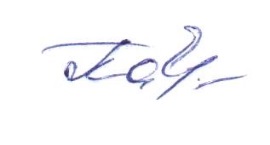 № п/пНаселенный пунктМеста для выгула домашних животныхПримечаниех.НовоселовкаК северо-востоку от хутора, на въезде в хутор со стороны х.Неелинского, в границах кадастрового квартала 23:35:1206001х.БолговОкраина хутора с юго-восточной стороны, район ул.Заречной, в границах кадастрового квартала 23:35:1204001х.БратскийВ районе переулков Колхозного и Больничного, пойма реки Большой Зеленчук в границах кадастрового квартала 23:35:1210002